南京师范大学中北学院废旧设备处置公告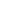 项目名称南京师范大学中北学院废旧品拍卖南京师范大学中北学院废旧品拍卖项目标的仙林校区报废设备：食堂厨具、餐桌、电开水器及家具等一批。仙林校区报废设备：食堂厨具、餐桌、电开水器及家具等一批。项目编号20190012019001公告日期起始2019年07月10日2019年07月10日公告日期终止2019年07月17日 上午 11：302019年07月17日 上午 11：30竞标人资格1、营业执照（副本）复印件（加盖公章）；营业执照（副本）复印件（加盖公章）；竞标人资格2、税务登记证复印件（加盖公章）；税务登记证复印件（加盖公章）；竞标人资格3、中华人民共和国组织机构代码证复印件（加盖公章）；中华人民共和国组织机构代码证复印件（加盖公章）；竞标人资格4、竞标人身份证原件、复印件（加盖公章）；竞标人代表授权委托书（须授权人与被授权人同时在授权人身份证复印件签名）、被授权人的手机及公司固定电话； 竞标人身份证原件、复印件（加盖公章）；竞标人代表授权委托书（须授权人与被授权人同时在授权人身份证复印件签名）、被授权人的手机及公司固定电话； 竞标人资格5、投标保证金3000元。若竞标人放弃中标或有违反招投标规定行为，其投标保证金3000元将不予退还，转为交学院的违约金。（只接收现金）投标保证金3000元。若竞标人放弃中标或有违反招投标规定行为，其投标保证金3000元将不予退还，转为交学院的违约金。（只接收现金）特别事项1、该批处置的废旧设备名称、数量及实物状况以现场看样为准，实物以现状为准。学院不对本次处置的废旧设备现状价值做出任何承诺；该批处置的废旧设备名称、数量及实物状况以现场看样为准，实物以现状为准。学院不对本次处置的废旧设备现状价值做出任何承诺；特别事项2、学院组织各处置单位集中看标的物存放地现场；学院组织各处置单位集中看标的物存放地现场；特别事项3、交易方式为纸质竞价（请携带公章）；交易方式为纸质竞价（请携带公章）；特别事项4、成交后，受让方凭南京师范大学中北学院资产处出具的《南京师范大学院中北学院报废设备竞价拍卖交费单》到学院财务处交费后，方能办理废旧物移交手续；成交后，受让方凭南京师范大学中北学院资产处出具的《南京师范大学院中北学院报废设备竞价拍卖交费单》到学院财务处交费后，方能办理废旧物移交手续；特别事项5、买受人在完成规定的拆除或搬运任务并清理现场工作中，若有财产损坏，用保证金按价抵赔，多退少补；买受人在完成规定的拆除或搬运任务并清理现场工作中，若有财产损坏，用保证金按价抵赔，多退少补；特别事项6、买受人必须在规定时间把废旧设备搬运出校。否则若出现设备遗失、破坏等现象，由买受人自行负责。如未按规定时间搬运出校将扣除保证金；买受人必须在规定时间把废旧设备搬运出校。否则若出现设备遗失、破坏等现象，由买受人自行负责。如未按规定时间搬运出校将扣除保证金；特别事项7、拆除、搬运工具由买受人自带，搬运人员在操作过程中的人身安全责任由买受人自负；拆除、搬运工具由买受人自带，搬运人员在操作过程中的人身安全责任由买受人自负；特别事项8、搬运人员如在现场发生偷窃、破坏行为，交由治安部门处置，根据情节赔偿和处罚。搬运人员如在现场发生偷窃、破坏行为，交由治安部门处置，根据情节赔偿和处罚。竞价情况现场查看时间现场查看时间电话通知竞价情况接受报价时间接受报价时间电话通知单位现场报价竞价情况接受报价地址接受报价地址南京师范大学中北学院（仙林校区）竞价情况结果公布时间结果公布时间电话通知中标人竞价情况最高报价最高报价竞价情况最高报价人最高报价人成交情况成交日期成交日期成交情况成交价格成交价格成交情况买受人买受人联系人信息联系单位联系单位南京师范大学中北学院（仙林校区）（南京市学林路2号）音乐楼105室资产管理办公室联系人信息联系人联系人包老师联系人信息联系电话联系电话（025）87721017联系人信息传真传真